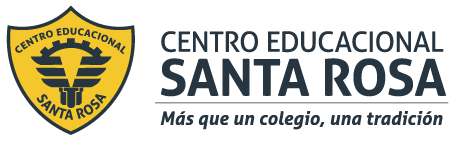                          DIRECCIÓN ACADÉMICA      DEPARTAMENTO DE LENGUA y LITERATURARespeto – Responsabilidad – Resiliencia – Tolerancia ETAPA 1: HABLEMOS DEL EXILIO… 1. Lee las siguientes citas de diferentes autores y autoras sobre lo es el exilio: 2. Ahora, escoge una de las citas y explica con tus propias palabras: ¿Qué quiso decir? ¿Qué opina que es el exilio? 3. Define tú mismo: En las siguientes líneas, escribe tu propia definición de qué es el exilio y qué sentimientos provoca en la gente. ETAPA 2: “HISTORIA DE UN OSO” I.  Luego de ver el cortometraje, desarrolla las siguientes preguntas: 1. ¿Qué sentimientos creen que experimenta una persona que debe salir forzosamente de su país?2. ¿Qué circunstancia puede provocar el exilio de una persona?3. ¿Qué emociones creen que experimentan la familia y los amigos de una persona exiliada?II. Analicemos el cortometraje: 1. Narra la secuencia de sucesos que se muestran en el cortometraje: 2. ¿Qué relación tiene el cortometraje con la situación política y social de Chile durante la dictadura? Busca información sobre lo vivido en nuestro país para responder la pregunta. III. Reflexión final: ¿Qué elementos de nuestra identidad extrañarías si te tocara vivir en el extranjero?¿Qué elementos de su propia identidad añoran las y los migrantes que viven en nuestro país? (por ejemplo, idioma, comidas, costumbres, etc.)Estimados estudiantes:Para la realización de la siguiente guía deberás ver el cortometraje animado “Historia de un oso” (2014) (https://www.youtube.com/watch?v=7A2HaJjYfOA), disponible en la pág. del colegio. Esta obra fue  ganadora  de un Óscar  dirigido por Gabriel Osorio. Es importante que realices la guía poniendo atención a tus sentires y compartas reflexiones con las personas de tu familia en caso de que puedas hacerlo. Recuerda que debes enviar la guía resuelta  al correo lenguajecestarosa20@gmail.com, también    puedes responder en el  cuaderno, sacar fotos (cerciórate que sean claras y con letra legible) y enviarlas al correo antes mencionado; no olvides poner tu nombre y curso.No olvides  guardar el material en tu cuaderno hasta que volvamos al colegio para que podamos trabajar con ella. Por sobre todo, espero que puedas disfrutar la realización de esta guía, te ayude a reflexionar sobre el tema y te permita tener insumos para desarrollar la temática en un futuro.¡A trabajar! AutorCitaAdolfo Sánchez Vásquez, 1977, ¡Exiliado!, México“El exilio es un desgarrón que no acaba de desgarrarse, una herida que no cicatriza, una puerta que parece abrirse y nunca se abre (…) el exiliado descubre con estupor, primero con dolor, después, con cierta ironía más tarde, en el momento mismo en que objetivamente ha terminado su exilio, que el tiempo no ha pasado impunemente, y que tanto si vuelve como si no vuelve, jamás dejará de ser un exiliado”. Julio Cortázar, Argentina. “El escritor exiliado es alguien que se sabe despojado de todo lo suyo, muchas veces de una familia y en el mejor de los casos de una manera y un ritmo de vivir, un perfume del aire y un color del cielo, una costumbre de casas y de calles y de bibliotecas y de perros y de cafés con amigos y de periódicos y de músicas y de caminatas por la ciudad. El exilio es la cesación del contacto de un follaje y de una raigambre con el aire y la tierra connaturales; es como el brusco final de un amor, es como una muerte inconcebiblemente horrible porque es una muerte que se sigue viviendo conscientemente”Cristina Peri Rossi, Uruguay. “El exilio ha sido la experiencia más dolorosa de mi vida y también la más enriquecedora. Con el dolor podemos hacer dos cosas: convertirlo en odio, en rencor, o elaborarlo, sublimarlo y convertirloen crecimiento, poesía, literatura, fraternidad, solidaridad con las víctimas. Éste fue mi camino”_______________________________________________________________________________________________________________________________________________________________________________________________________________________________________________________________________________________________________________________________________________________________________________________________________________________________________________________________________________________________________________________________________________________________________________________________________________________________________________________________________________________________________________________________________________________________________________________________________________________________________________________________________________________________________________________________________________________________________________________________________________________________________________________________________________________________________________________________________________________________________________________________________________________________________________________________________________“La historia, entonces: hay un oso triste y solitario, que construye un mágico diorama con sus propias manos como un intento de recordar la vida feliz de antaño, con su esposa y su hijo, antes de que un circo lo arrancara de su hogar y lo hiciera trabajar por la fuerza y pasar una vida miserable.Hasta allí, la descripción que haría un niño que ve la cinta, a la vez tierna y conmovedora y técnicamente virtuosa.Pero el cuento que Osorio quiso contar a través de su oso es bastante menos literal.El corto se inspiró en la historia del abuelo del director, Leopoldo Osorio, quien tras el golpe de Estado en Chile de 1973 fue encarcelado por dos años, y luego viajó a México y se exilió en Inglaterra, donde formó una nueva familia.​ Su ambientación recrea las comunas de Quinta Normal y Valparaíso en Chile.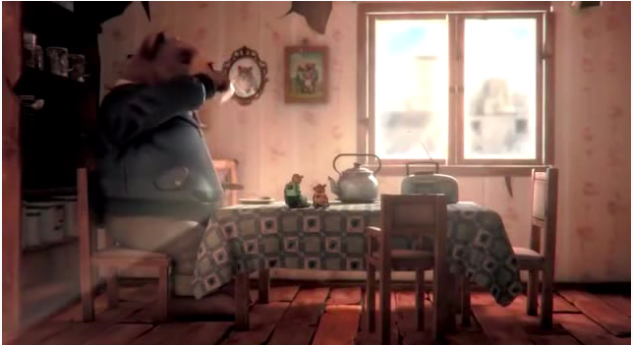 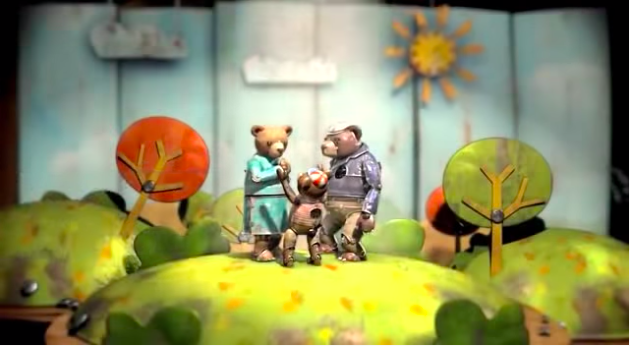 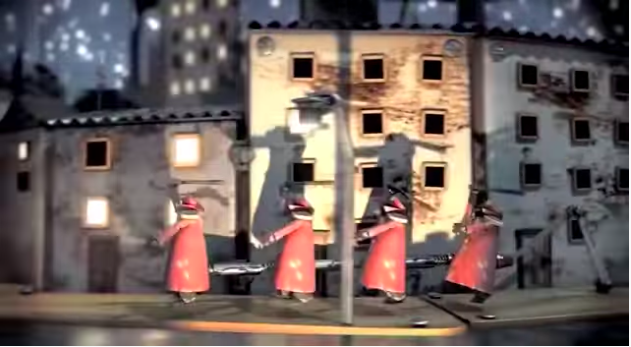 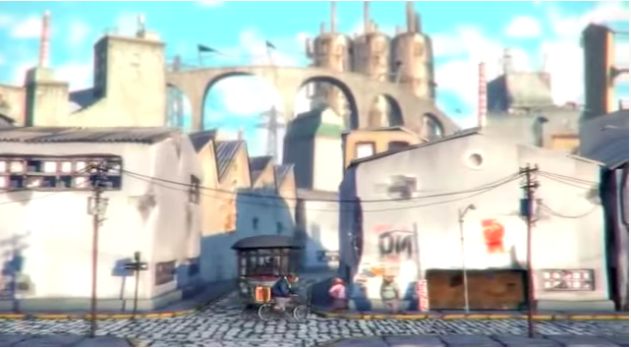 ________________________________________________________________________________________________________________________________________________________________________________________________________________________________________________________________________________________________________________________________________________________________________________________________________________________________________________________________________________________________________________________________________________________________________________________________________________________________________________________________________________________________________________________________________________________________________________________________________________________________________________________________________________________________________________________________________________________________________________________________________________________________________________________________________________________________________________________________________________________________________________________________________________________________________________________________________________________________________________________________________________________________________________________________________________________________________________________________________________________________________________________________________________________________________________________________________________________________________________________________________________________________________________________________________________________________________________________________________________________________________________________________________________________________________________________________________________________________________________________________________________________________________________________________InicioDesarrolloDesenlace_________________________________________________________________________________________________________________________________________________________________________________________________________________________________________________________________________________________________________________________________________________________________________________________________________________________________________________________________________________________________________________________________________________________________________________________________________________________________________________________________________________________________________________________________________________________________________________________________________________________________________________________________________________________________________________________________________________________________________________________________________________________________________________________________________________________________________________________________________________________________________________________________________________________________________________________________________________________________________________________________________________________________________________________________________________________________________________________________________________________________________________________________________________________________________________________________________________________________________________________________________________________________________________________________________________________________________________________________________________________________________________________________________________________________________________________________________________________________________________________________________________________________________________________________